   12.04.2021.                                    Урок № 139.                                                                    6 класс.                      Тема. Бесконечные периодические   десятичные дроби.Планируемые результаты урока:1.Предметные: формировать умения представлять обыкновенную дробь в виде периодической дроби.2.Метапредметные( УУД) Познавательные: умение ориентироваться в своей системе знаний и умений: отличать новое от уже известного с помощью учителя; находить ответы на вопросы, используя информацию, полученную на уроке.Регулятивные: умение определять и формулировать цель на уроке с помощью учителя; оценивать свою работу на уроке.Коммуникативные: слушать и понимать речь других; совместно договариваться о правилах общения в паре и следовать им.3.Личностные: способность к самооценке на основе критерия успешности учебной деятельности.Оборудование урока:  Ход урока.1.Организационный этап.Проверка готовности класса к уроку; организация внимания.2. Мотивация учебной деятельности учащихся.Начнем урок словами выдающегося математика, основоположника кибернетики, Норберта Винера: «Математика – наука молодых. Иначе и быть не может. Занятия математикой – это такая гимнастика ума, для которой нужны вся гибкость и вся выносливость молодости». За вами будущее, и сегодня мы вместе сделаем еще один шаг ему навстречу.Актуализация опорных знаний. - -6х+│5х+14│ при х = -8, -6х+│5х+14│ при х = -7- На рисунке изображены мотоцикл и троллейбус. Длина мотоцикла составляет 2,4 м. Определите примерную длину троллейбуса в метрах (с точностью до целых). Считайте, что фотографии выполнены с одинакового расстояния при одном и том же увеличении. 
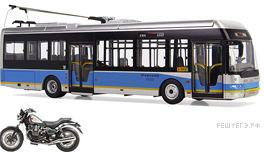 4.Самоопределение к деятельности, определение темы, постановка целей и задач урока.Итак, мы знаем, что если знаменатель несократимой дроби  имеет простой делитель, отличный от 2 и 5, то эта дробь не разлагается в конечную десятичную дробь. Поэтому при делении числителя этой дроби на знаменатель уголком не может получится конечная десятичная дробь. А скажите мне, какая дробь в таком случае получится? Давайте сформулируем тему сегодняшнего урока. Какие цели и задачи поставим перед собой?Физминутка5.Первичное закрепление.-  № 976,  № 977,  № 9786.Информация о домашнем задании п.5.2 (читать)7.  Рефлексия.  Что нового узнали на уроке?                            Что повторили?                            Что было непонятно?